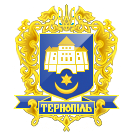 ТЕРНОПІЛЬСЬКА МІСЬКА РАДАПОСТІЙНА КОМІСІЯ З ПИТАНЬ МІСТОБУДУВАННЯПротокол засідання комісії №20Від 22.11.2018р.Всього членів комісії: 	(7) Паньків Н.М., Газилишин А.Б., Півторак С.Р., Редьква Н.М., Смакоуз Ю. Г., Штопко Ю. В., Шоломейчук Н.В.Присутні члени комісії: 	(6) Редьква Н. М., Штопко Ю.В, Смакоуз Ю. Г., Півторак С.Р., Паньків Н.М.,  Шоломейчук Н.В.Відсутні члени комісії: 	(1) Газилишин А.Б.Кворум є. Засідання комісії правочинне.На засідання комісії запрошені:Шумада В.В. – секретар ради,Кібляр В.Л. –  начальник відділу земельних ресурсів;Чорна Ю.О.– начальник організаційного відділу ради управління організаційно – виконавчої роботи.Присутні з власної ініціативи:Білан Т.Б. – депутат міської ради.Головуюча –голова комісії Паньків Н.М.Слухали:	Про затвердження порядку денного засідання комісії, відповідно до листа від 22.11.2018р.  №2579/01.Інформувала:	Паньків Н.М.Виступив:	В.Л.Кібляр, який запропонував доповнити порядок денний засідання наступними питаннями:- Про надання дозволу на розроблення проектів землеустрою щодо відведення земельних ділянок за адресою вул.15 Квітня (гр.Козак Н.Б. та інші)- Про надання дозволу на розроблення проектів землеустрою щодо відведення земельних ділянок за адресою вул.15 Квітня (гр.Гуменюк І.М. та інші)- Про надання дозволу на розроблення проектів землеустрою щодо відведення земельних ділянок за адресою вул.Академіка Студинського (гр.Процюк Л.М. та інші)- Про надання дозволу на розроблення проектів землеустрою щодо відведення земельних ділянок за адресою вул.Текстильна (гр.Судомир М.М. та інші)- Про надання дозволу на укладання договору земельного сервітуту площею 0,0210га, 0,0360га та 0,0319га за адресою вул. С.Будного гр. Кушніру П.М.- Про надання дозволу на розроблення проекту землеустрою щодо відведення земельної ділянки площею до 0,0598га за адресою вул.Львівська гр.Корченюку О.Т.- Про надання дозволу на укладення договору земельного сервітуту площею 0,0150га за адресою вул.Чернівецька  ТОВ «ТЕКТА УКРАЇНА»- Про надання дозволу на розроблення проекту землеустрою щодо відведення земельної ділянки площею до 0,0997га за адресою вул.Р.Купчинського гр.Шурипі А.М.- Про надання дозволу на розроблення проектів землеустрою щодо відведення земельної ділянки за адресою вул.Живова гр. Бойку Т.М.- Про затвердження проектів землеустрою щодо відведення земельних ділянок за адресою вул.С.Будного (гр.Шулик І.Я. та інші)- Про надання дозволу на розроблення проектів землеустрою щодо відведення земельних ділянок за адресою вул.Текстильна (гр.Собків Д.І. та інші)Виступив:	Білан Т.Б., який запропонував доповнити порядок денний комісії питанням «Про не продовження договору оренди землі №4967 від 16.09.2013року , кадастровий номер земельної ділянки 6110100000:08:006:0085» після завершення терміну оренди»Виступив:	Смакоуз Ю.Г., який запропонував зняти з розгляду питання «Про внесення змін в рішення міської ради від 08.08.2018р. №7/26/179 «Про мораторій надання дозволу на складання проекту землеустрою щодо відведення фізичним чи юридичним особам в користування, оренду чи власність земельних ділянок, які чинною містобудівною документацією визначені зонами об’єктів природно - заповідного фонду, рекреаційними зонами, зонами зелених насаджень та зелених насаджень спецпризначення» та мораторій надання містобудівних умов та обмежень на вказані землі»Результати голосування за затвердження порядку денного в цілому: За - 6, проти-0, утримались-0. Рішення прийнято.Вирішили:	Затвердити порядок денний засідання комісії.Порядок денний:Слухали:Про надання дозволу на укладання договору земельного сервітуту площею 0,0029га за адресою вул.Валова гр.Цюкало М.Й.Доповідав:	Кібляр В.Л.Результати голосування за проект рішення.: За - 5, проти-0, утримались-1 (Н.В.Шоломейчук). Рішення прийнято.Вирішили:	Рішення комісії №1 додається.Слухали:Про надання дозволу на розроблення проекту землеустрою щодо відведення земельної ділянки площею до 0,1450га за адресою вул.Д.Лук’яновича,8  гр.Панасюку І.С. та Данилу А.Р.Доповідав:	Кібляр В.Л.Результати голосування за проект рішення.: За - 5, проти-0, утримались-1 (Н.В.Шоломейчук). Рішення прийнято.Вирішили:	Рішення комісії №2 додається.Слухали:Про надання дозволу на укладання договору земельного сервітуту площею 0,00375га за адресою вул. 15 Квітня гр. ФО-П Фурді М.Р.Доповідав:	Кібляр В.Л.Результати голосування за проект рішення.: За - 5, проти-0, утримались-1 (Н.В.Шоломейчук). Рішення прийнято.Вирішили:	Рішення комісії №3 додається.Слухали:Про затвердження  проекту землеустрою щодо відведення земельної ділянки по зміні цільового призначення площею 1,3700га за адресою вул. Чернівецька,44б приватному підприємству «МВМ»Доповідав:	Кібляр В.Л.Результати голосування за проект рішення.: За - 5, проти-0, утримались-1 (Н.В.Шоломейчук). Рішення прийнято.Вирішили:	Рішення комісії №4 додається.Слухали:Про надання дозволу на розроблення проекту землеустрою щодо відведення земельної ділянки площею до 0,0352га за адресою вул.Д.Лук’яновича, 8  гр.Слободяну М.Г.Доповідав:	Кібляр В.Л.Результати голосування за проект рішення.: За - 5, проти-0, утримались-1 (Н.В.Шоломейчук). Рішення прийнято.Вирішили:	Рішення комісії №5 додається.Слухали:Про затвердження проектів землеустрою щодо відведення земельних ділянок за адресою вул.Микулинецька (гр.Шашурін С.В. та інші)Доповідав:	Кібляр В.Л.Результати голосування за проект рішення.: За - 5, проти-0, утримались-1 (Н.В.Шоломейчук). Рішення прийнято.Вирішили:	Рішення комісії №6 додається.Слухали:Про затвердження проекту землеустрою щодо відведення земельної ділянки площею 0,0100га за адресою вул.Чалдаєва гр.Голубу Б.А.Доповідав:	Кібляр В.Л.Результати голосування за проект рішення.: За - 5, проти-0, утримались-1 (Н.В.Шоломейчук). Рішення прийнято.Вирішили:	Рішення комісії №7 додається.Слухали:Про надання дозволу на укладання договору земельного сервітуту на земельну ділянку площею 0,0241га за адресою провулок Цегельний гр. Мичко Я.С.Доповідав:	Кібляр В.Л.Результати голосування за проект рішення.: За - 5, проти-0, утримались-1 (Н.В.Шоломейчук). Рішення прийнято.Вирішили:	Рішення комісії №8 додається.Слухали:Про надання дозволу на розроблення проекту землеустрою щодо відведення земельної ділянки площею до 0,0100га за адресою вул.М.Драгоманова,1 гр.Пасічнику І.М.Доповідав:	Кібляр В.Л.Результати голосування за проект рішення: За - 0, проти-0, утримались-6. Рішення не прийнято.Вирішили:	Рішення комісії №9 додається.Слухали:Про надання дозволу на розроблення проекту землеустрою щодо відведення земельної ділянки площею до 0,0099га за адресою вул.Достоєвського,24 гр.Мозіль С.Б.Доповідав:	Кібляр В.Л.Результати голосування за проект рішення: За - 0, проти-0, утримались-6. Рішення не прийнято.Вирішили:	Рішення комісії №10 додається.Слухали:Про надання дозволу на об’єднання двох земельних ділянок площею 0,0070га та площею 0,0050га за адресою вул. Львівська,2а ФО-П Гамівці В.М.Доповідав:	Кібляр В.Л.Результати голосування за проект рішення.: За - 5, проти-0, утримались-1 (Н.В.Шоломейчук). Рішення прийнято.Вирішили:	Рішення комісії №11 додається.Слухали:Про надання дозволу на розроблення проекту землеустрою щодо відведення земельної ділянки площею до 0,0500га за адресою вул.Бродівська, 44 ПМП «Лотос»Доповідав:	Кібляр В.Л.Результати голосування за проект рішення.: За - 5, проти-0, утримались-1 (Н.В.Шоломейчук). Рішення прийнято.Вирішили:	Рішення комісії №12 додається.Слухали:Про надання дозволу на поділ земельної ділянки площею 1,4312га, наданої в користування дочірньому підприємству «Нептун+», за адресою вул. Поліська, 2Доповідав:	Кібляр В.Л.Результати голосування за проект рішення.: За - 5, проти-0, утримались-1 (Н.В.Шоломейчук). Рішення прийнято.Вирішили:	Рішення комісії №13 додається.Слухали:Про надання дозволу на розроблення проекту землеустрою щодо відведення земельної ділянки площею до 0,0735 га за адресою вул.Чумацька гр.Дубінецькому А.В.Доповідав:	Кібляр В.Л.Результати голосування за проект рішення.: За - 5, проти-0, утримались-1 (Н.В.Шоломейчук). Рішення прийнято.Вирішили:	Рішення комісії №14 додається.Слухали:Про затвердження проекту землеустрою щодо відведення земельної ділянки по зміні цільового призначення площею 0,1864га за адресою вул.Бригадна гр.Бондаренку М.В.Доповідав:	Кібляр В.Л.Результати голосування за проект рішення: За - 0, проти-0, утримались-6. Рішення не прийнято.Вирішили:	Рішення комісії №15 додається.Слухали:Про затвердження  проекту землеустрою щодо відведення земельної ділянки по зміні цільового призначення площею 0,2826га за адресою вул. Чернівецька,44б приватному підприємству «МВМ»Доповідав:	Кібляр В.Л.Результати голосування за проект рішення.: За - 5, проти-0, утримались-1 (Н.В.Шоломейчук). Рішення прийнято.Вирішили:	Рішення комісії №16 додається.Слухали:Про затвердження проекту землеустрою щодо відведення земельної ділянки по зміні цільового призначення площею 0,2000га для будівництва багатоквартирного житлового будинку за адресою вул.О.Довженка ПМП «Люкс»Доповідав:	Кібляр В.Л.Результати голосування за проект рішення.: За - 5, проти-0, утримались-1 (Н.В.Шоломейчук). Рішення прийнято.Вирішили:	Рішення комісії №17 додається.Слухали:Про надання дозволу на розроблення проектів землеустрою щодо відведення земельної ділянки за адресою вул.Живова гр. Бойку Т.М.Доповідав:	Кібляр В.Л.Результати голосування за проект рішення.: За - 5, проти-0, утримались-1 (Н.В.Шоломейчук). Рішення прийнято.Вирішили:	Рішення комісії №18 додається.Слухали:Про надання дозволу на розроблення проекту землеустрою щодо відведення земельної ділянки площею до 0,0040га за адресою вул.Лисенка, 9б гр.Олійнику Д.Д.Доповідав:	Кібляр В.Л.Результати голосування за проект рішення.: За - 5, проти-0, утримались-1 (Н.В.Шоломейчук). Рішення прийнято.Вирішили:	Рішення комісії №19 додається.Слухали:Про надання дозволу на розроблення проекту землеустрою щодо відведення земельної ділянки площею до 0,0035га за адресою вул.Лисенка, 9б гр.Спасів Н.Я.Доповідав:	Кібляр В.Л.Результати голосування за проект рішення.: За - 5, проти-0, утримались-1 (Н.В.Шоломейчук). Рішення прийнято.Вирішили:	Рішення комісії №20 додається.Слухали:Про надання дозволу на розроблення проекту землеустрою щодо відведення земельної ділянки площею до 0,0047га за адресою вул.Лисенка, 9б гр.Миська В.Р.Доповідав:	Кібляр В.Л.Результати голосування за проект рішення.: За - 5, проти-0, утримались-1 (Н.В.Шоломейчук). Рішення прийнято.Вирішили:	Рішення комісії №21 додається.Слухали:Про продаж земельної ділянки площею 0,1156га, надану  для обслуговування адміністративної будівлі за адресою вул.Глиняна,27  ТОВ «ДЕНТА ВІ»Доповідав:	Кібляр В.Л.Результати голосування за проект рішення.: За - 5, проти-0, утримались-1 (Н.В.Шоломейчук). Рішення прийнято.Вирішили:	Рішення комісії №22 додається.Слухали:Про надання дозволу на розроблення проектів землеустрою щодо відведення земельних ділянок за адресою вул.15 Квітня (гр.Козак Н.Б. та інші)Доповідав:	Кібляр В.Л.Результати голосування за проект рішення.: За - 5, проти-0, утримались-1 (Н.В.Шоломейчук). Рішення прийнято.Вирішили:	Рішення комісії №23 додається.Слухали:Про надання дозволу на розроблення проектів землеустрою щодо відведення земельних ділянок за адресою вул.15 Квітня (гр.Гуменюк І.М. та інші)Доповідав:	Кібляр В.Л.Результати голосування за проект рішення.: За - 5, проти-0, утримались-1 (Н.В.Шоломейчук). Рішення прийнято.Вирішили:	Рішення комісії №24 додається.Слухали:Про не продовження договору оренди землі №4967 від 16.09.2013року , кадастровий номер земельної ділянки 6110100000:08:006:0085» після завершення терміну орендиДоповідав:	Білан Т.Б.Результати голосування: За - 4, проти-0, утримались-2 (Смакоуз Ю.Г., Шоломейчук Н.В.). Рішення прийнято.Вирішили:	Рішення комісії №25 додається.Слухали:Про надання дозволу на розроблення проектів землеустрою щодо відведення земельних ділянок за адресою вул.Академіка Студинського (гр.Процюк Л.М. та інші)Доповідав:	Кібляр В.Л.Результати голосування за проект рішення.: За - 5, проти-0, утримались-1 (Н.В.Шоломейчук). Рішення прийнято.Вирішили:	Рішення комісії №26 додається.Слухали:Про надання дозволу на розроблення проектів землеустрою щодо відведення земельних ділянок за адресою вул.Текстильна (гр.Судомир М.М. та інші)Доповідав:	Кібляр В.Л.Результати голосування за проект рішення.: За - 5, проти-0, утримались-1 (Н.В.Шоломейчук). Рішення прийнято.Вирішили:	Рішення комісії №27 додається.Слухали:Про надання дозволу на укладання договору земельного сервітуту площею 0,0210га, 0,0360га та 0,0319га за адресою вул. С.Будного гр. Кушніру П.М.Доповідав:	Кібляр В.Л.Результати голосування за проект рішення.: За - 5, проти-0, утримались-1 (Н.В.Шоломейчук). Рішення прийнято.Вирішили:	Рішення комісії №28 додається.Слухали:Про надання дозволу на розроблення проекту землеустрою щодо відведення земельної ділянки площею до 0,0598га за адресою вул.Львівська гр.Корченюку О.Т.Доповідав:	Кібляр В.Л.Результати голосування за проект рішення.: За - 5, проти-0, утримались-1 (Н.В.Шоломейчук). Рішення прийнято.Вирішили:	Рішення комісії №29 додається.Слухали:Про надання дозволу на укладення договору земельного сервітуту площею 0,0150га за адресою вул.Чернівецька  ТОВ «ТЕКТА УКРАЇНА»Доповідав:	Кібляр В.Л.Результати голосування за проект рішення.: За - 5, проти-0, утримались-1 (Н.В.Шоломейчук). Рішення прийнято.Вирішили:	Рішення комісії №30 додається.Слухали: Про надання дозволу на розроблення проекту землеустрою щодо відведення земельної ділянки площею до 0,0997га за адресою вул.Р.Купчинського гр.Шурипі А.М.Доповідав:	Кібляр В.Л.Результати голосування за проект рішення.: За - 5, проти-0, утримались-1 (Н.В.Шоломейчук). Рішення прийнято.Вирішили:	Рішення комісії №31 додається.Слухали:Про затвердження проектів землеустрою щодо відведення земельних ділянок за адресою вул.С.Будного (гр.Шулик І.Я. та інші)Доповідав:	Кібляр В.Л.Результати голосування за проект рішення.: За - 5, проти-0, утримались-1 (Н.В.Шоломейчук). Рішення прийнято.Вирішили:	Рішення комісії №32 додається.Слухали:Про надання дозволу на розроблення проектів землеустрою щодо відведення земельних ділянок за адресою вул.Текстильна (гр.Собків Д.І. та інші)Доповідав:	Кібляр В.Л.Результати голосування за проект рішення.: За - 5, проти-0, утримались-1 (Н.В.Шоломейчук). Рішення прийнято.Вирішили:	Рішення комісії №33 додається.Голова комісії				Н.М.ПаньківСекретар комісії				С.Р.ПівторакПро надання дозволу на укладання договору земельного сервітуту площею 0,0029га за адресою вул.Валова гр.Цюкало М.Й.Про надання дозволу на розроблення проекту землеустрою щодо відведення земельної ділянки площею до 0,1450га за адресою вул.Д.Лук’яновича,8  гр.Панасюку І.С. та Данилу А.Р.Про надання дозволу на укладання договору земельного сервітуту площею 0,00375га за адресою вул. 15 Квітня гр. ФО-П Фурді М.Р.Про затвердження  проекту землеустрою щодо відведення земельної ділянки по зміні цільового призначення площею 1,3700га за адресою вул. Чернівецька,44б приватному підприємству «МВМ»Про надання дозволу на розроблення проекту землеустрою щодо відведення земельної ділянки площею до 0,0352га за адресою вул.Д.Лук’яновича, 8  гр.Слободяну М.Г.Про затвердження проектів землеустрою щодо відведення земельних ділянок за адресою вул.Микулинецька (гр.Шашурін С.В. та інші)Про затвердження проекту землеустрою щодо відведення земельної ділянки площею 0,0100га за адресою вул.Чалдаєва гр.Голубу Б.А.Про надання дозволу на укладання договору земельного сервітуту на земельну ділянку площею 0,0241га за адресою провулок Цегельний гр. Мичко Я.С.Про надання дозволу на розроблення проекту землеустрою щодо відведення земельної ділянки площею до 0,0100га за адресою вул.М.Драгоманова,1 гр.Пасічнику І.М.Про надання дозволу на розроблення проекту землеустрою щодо відведення земельної ділянки площею до 0,0099га за адресою вул.Достоєвського,24 гр.Мозіль С.Б.Про надання дозволу на об’єднання двох земельних ділянок площею 0,0070га та площею 0,0050га за адресою вул. Львівська,2а ФО-П Гамівці В.М.Про надання дозволу на розроблення проекту землеустрою щодо відведення земельної ділянки площею до 0,0500га за адресою вул.Бродівська, 44 ПМП «Лотос»Про надання дозволу на поділ земельної ділянки площею 1,4312га, наданої в користування дочірньому підприємству «Нептун+», за адресою вул. Поліська, 2Про надання дозволу на розроблення проекту землеустрою щодо відведення земельної ділянки площею до 0,0735 га за адресою вул.Чумацька гр.Дубінецькому А.В.Про затвердження проекту землеустрою щодо відведення земельної ділянки по зміні цільового призначення площею 0,1864га за адресою вул.Бригадна гр.Бондаренку М.В.Про затвердження  проекту землеустрою щодо відведення земельної ділянки по зміні цільового призначення площею 0,2826га за адресою вул. Чернівецька,44б приватному підприємству «МВМ»Про затвердження проекту землеустрою щодо відведення земельної ділянки по зміні цільового призначення площею 0,2000га для будівництва багатоквартирного житлового будинку за адресою вул.О.Довженка ПМП «Люкс»Про надання дозволу на розроблення проектів землеустрою щодо відведення земельної ділянки за адресою вул.Живова гр. Бойку Т.М.Про надання дозволу на розроблення проекту землеустрою щодо відведення земельної ділянки площею до 0,0040га за адресою вул.Лисенка, 9б гр.Олійнику Д.Д.Про надання дозволу на розроблення проекту землеустрою щодо відведення земельної ділянки площею до 0,0035га за адресою вул.Лисенка, 9б гр.Спасів Н.Я.Про надання дозволу на розроблення проекту землеустрою щодо відведення земельної ділянки площею до 0,0047га за адресою вул.Лисенка, 9б гр.Миська В.Р.Про продаж земельної ділянки площею 0,1156га, надану  для обслуговування адміністративної будівлі за адресою вул.Глиняна,27  ТОВ «ДЕНТА ВІ»Про надання дозволу на розроблення проектів землеустрою щодо відведення земельних ділянок за адресою вул.15 Квітня (гр.Козак Н.Б. та інші)Про надання дозволу на розроблення проектів землеустрою щодо відведення земельних ділянок за адресою вул.15 Квітня (гр.Гуменюк І.М. та інші)Про не продовження договору оренди землі №4967 від 16.09.2013року , кадастровий номер земельної ділянки 6110100000:08:006:0085» після завершення терміну орендиПро надання дозволу на розроблення проектів землеустрою щодо відведення земельних ділянок за адресою вул.Академіка Студинського (гр.Процюк Л.М. та інші)Про надання дозволу на розроблення проектів землеустрою щодо відведення земельних ділянок за адресою вул.Текстильна (гр.Судомир М.М. та інші)Про надання дозволу на укладання договору земельного сервітуту площею 0,0210га, 0,0360га та 0,0319га за адресою вул. С.Будного гр. Кушніру П.М.Про надання дозволу на розроблення проекту землеустрою щодо відведення земельної ділянки площею до 0,0598га за адресою вул.Львівська гр.Корченюку О.Т.Про надання дозволу на укладення договору земельного сервітуту площею 0,0150га за адресою вул.Чернівецька  ТОВ «ТЕКТА УКРАЇНА»Про надання дозволу на розроблення проекту землеустрою щодо відведення земельної ділянки площею до 0,0997га за адресою вул.Р.Купчинського гр.Шурипі А.М.Про затвердження проектів землеустрою щодо відведення земельних ділянок за адресою вул.С.Будного (гр.Шулик І.Я. та інші)Про надання дозволу на розроблення проектів землеустрою щодо відведення земельних ділянок за адресою вул.Текстильна (гр.Собків Д.І. та інші)